Alpha Gamma Sigma of Pasadena City College				 	  	Alpha Chapter				         		    		       Tuesday, February 24, 2015 Executive Board								           C415, PCC |12- 1:00 PMPlanning MeetingCall To Order: _____________pmRoll CallPresident					Marissa Davis 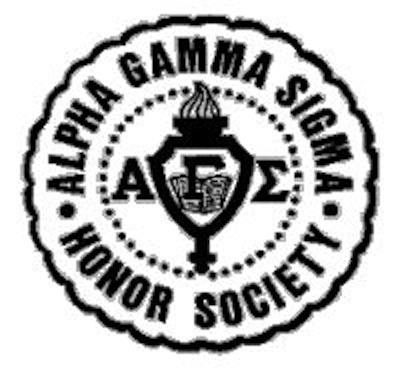 Internal Vice PresidentRachel PagadorExternal Vice President			Leonardo SandovalCorresponding Secretary			Darla ZacariasRecording SecretaryBrian Park  Treasurer						Jonathan SuriawijayaFundraiser Coordinator			Priscilla WongMarketing Director				Janam DavePublicity Director				Keilah Kelso Activities Coordinator				Anna ChonTechnology Coordinator			Kevin PermanaAssistant Technology Coordinator
	Vicki Vong ICC Representative				Jenny ChuangApproval of Agenda and Minutes Action & Discussion ItemsDiscussion Items:Start and End times for Planning and General Meetings We will begin our planning meetings at 12:20, or sooner- if we are able to establish quorum. We will end our planning meetings at 12:55. We will begin our general meetings at 12:15. We will end out general meetings at 12:50- sharp. Opportunity for Expansion We will discuss an opportunity that will be offered to all members of our Chapter. Expanding our Committees We will discuss the importance of building a strong committee that is able to support the Executive position and responsibilities. We will also discuss working with our committees; this includes establishing a head committee member, meeting dates and times, and expectations for each committee. If time allows, we will discuss how we will recognize our Fall and Spring semester committees at our Banquet. Executive Retreat We will discuss the budget of our retreat; what AGS will be paying for, and what we will fund ourselves.  We will share the finalized dates.  We will discuss options for a venue. We will discuss the need of an overnight orientation and our plans for transportation.  Storage of AGS wear, equipment, and supplies We will discuss what items should be stored in our OSA locker. We will discuss where the AGS wear will be stored for the remainder of the semester. We will also discuss the remaining items that were taken from storage. Supporting other clubs on campus We will discuss the pros and cons of offering our support to other clubs on campus. We will brainstorm a few ideas of how we can work with other PCC clubs. Newsletter & Upcoming Events AU FUNDRAISER! – Entire month of March!Monthly Board Bonding- Feb 28 **Board Reports & AnnouncementsPresident’s Report~~ Executives, please arrive at our planning meetings no later than 12:15; please talk to your professors about leaving class 5 minutes early, if possible. It is important you are present at this time so we are able to establish quorum. To our wonderful Executive members, 	We are moving into this semester very quickly. I ask that you all keep constant and consistent communication with me and our fellow Executive members. This includes being present and aware of the different aspects of our society- on our FB Executive page, FB Alpha page, our AGS website, our Weebly page, at our planning and general meetings. Furthermore, I ask that you all gain access to our calendar. Please make note of the events coming up, and prepare yourself to take on the responsibilities of your position. Although it is my duty to administer the cabinet’s duties, I expect each Executive Member to be fully aware of the upcoming events and have thought out ideas regarding how your position will make a positive impact for each. I look forward to an amazing semester with you ALL! Xoxo Advisor’s ReportFuture Agenda Items (subject to change)Banquet -Contacting our alumni -Spread sheet of items needed Charter Packet Events Blast A Scholar -Proposed budget -Ideas for games - Ideas for how to get active participation Audience Participation & AnnouncementsFuture Meeting Date and Time		General Meeting	Thursday — February 26, 2015 12:00PM UU Forum  		Planning Meeting	Tuesday  — March 3, 2015 12:00PM C 415Meeting Adjournment ____________________Public Participation: Members of the Public are invited to speak concerning any item of business on this agenda at the end of the Alpha Gamma Sigma Executive Board’s discussion of the item. For matters not listed on this agenda that are under the Board’s jurisdiction, members of the public are invited to address the Board during Public Comment. Please, limit your comments to no more than 2 minutes.